Instructions for Scholarship Application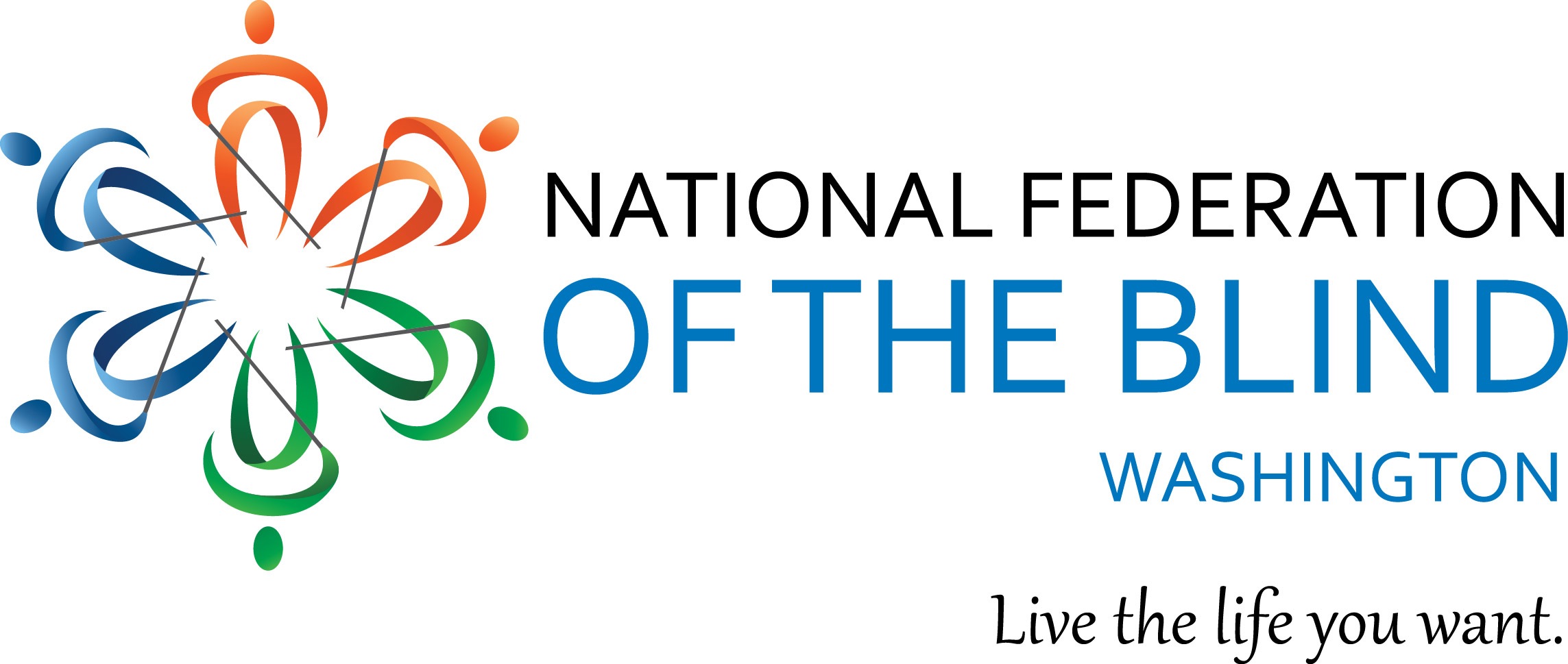 The National Federation of the Blind of Washington is pleased to announce that we are accepting applications for our 2022 state Scholarship Program. We will award 3 $3000 scholarships to 3 outstanding blind scholars in our state. The scholarships will be awarded at the banquet of our National Federation of the Blind of Washington annual convention, which will be held at the Bellevue Hilton Hotel  from November 4-6 2022.All applicants must be:Legally blind in both eyesResidents of the state of Washington Pursuing a full-time undergraduate or graduate course of study. If employed, part-time study will be accepted. Available to participate in the entire NFB of Washington state convention18 years of age by the first date of convention, which is November 4.In addition to a scholarship, each winner will receive directions and financial assistance to attend the 2022 NFB of Washington annual convention, providing an excellent opportunity for networking with active blind persons in many different professions and occupations. The scholarships are awarded at the banquet on Saturday night of the convention. Attendance at the convention is mandatory.Each scholarship application must include:Completed scholarship application formAn essay describing the applicant’s abilities, academic achievements, community leadership, future goals and philosophy of blindness. Please let your personality shine through. We want to get to know you.High school and/or up-to-date college transcripts3 letters of recommendationAll applicants must also contact one of the scholarship committee co-chairpersons for a telephone interview. Please contact Nikki Palm at 360-703-8641 or Bennett Prows at 425-814-4187. All completed scholarship packets must be received by Friday, October 14, 2022. APPLICATION PACKETS RECEIVED AFTER October 14 WILL NOT BE CONSIDERED. Additionally, INCOMPLETE APPLICATIONS WILL BE DISQUALIFIED.Send completed scholarship application packets to: Nikki Palm & Bennett Prows NFB of Washington Scholarship co-chairpersonsNikki Palm: nikkirae83@gmail.comBennett Prows BJProws@comcast.net. If you have any additional questions please contact Nikki Palm or Bennett Prows at the telephone numbers listed above.Please feel free to make additional copies of this letter and application form and distribute them to any interested blind students.Scholarship Application FormName: ____________________________________________Date of Birth: ___Home Street Address:  	 	___________________________________City:______________________  State______  Zip___________Home Phone: _____________  Cell Phone:_____________ Email:_________________________Your Current Grade Point Average:  	Your Current class standing:   ___________________ (Freshman - Senior, graduate student)High School Attended: __________________________________________Address: ____________________________________________________________________City: _________________________________  State:________  Zip: ___________Dates Attended:_____________________ College/Institution to be attended in the Fall of 2020:_______________________________________ Address:_______________________________________________________ City:__________________  State:______  Zip:__________ Phone:______________________ Major:____________________________________________________ Career Goal:________________________________________________________